MOORSIDE PRIMARY SCHOOL                                  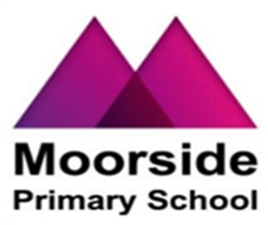 PURPOSE, VISION & VALUESOur PurposeMoorside Primary is a school at the heart of our diverse community in the West End of Newcastle. We pride ourselves in being a caring school community where everyone is welcome.We strive to deliver an outstanding education for all our children. We help everyone to become caring and active citizens We encourage everyone to thrive and achieve their full potential. Our Vision We want everyone in our school to work together to make us as good as any school can be.We want to create new opportunities for everyone to succeed.We want to create a culture which broadens all of our horizons.We want everyone to be able to tackle the challenges we will face in an ever changing world. We want all of our children to effectively engage with each other and with our community.Our valuesWe all believe thatOur local community deserves a school they can be proud ofWe are a caring community where everyone is welcomeWe all value, respect and support each otherOur community has the right to be safe and healthy.Our children should have the chance to enjoy and be enthused by their time in our schoolWe all work together to make sure thatEveryone always tries their best and take pride in all that they doEveryone demonstrates good manners at all timesEveryone respects each other and show considerationEveryone respects and cares for our environment and resources Everyone celebrates each other’s successes and achievements